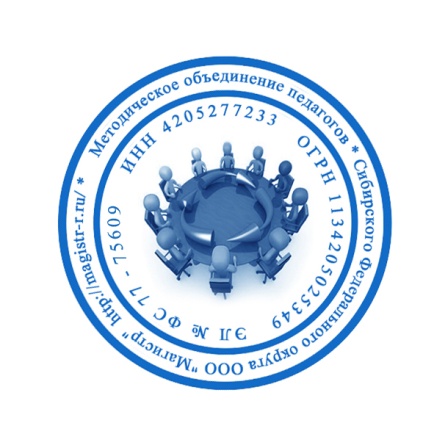 СМИ «Магистр»Серия ЭЛ № ФС 77 – 75609 от 19.04.2019г.(РОСКОМНАДЗОР, г. Москва)Председатель оргкомитета: Ирина Фёдоровна К.Тлф. 8-923-606-29-50Е-mail: metodmagistr@mail.ruОфициальный сайт: https://magistr-r.ru/Приказ №025 от 15.02.2020г.О назначении участников конкурса "Созвездие талантов - 2020 "Уважаемые участники, если по каким – либо причинам вы не получили электронные свидетельства в установленный срок до 25.02.2020г. или почтовое извещение в период до 25.03.2020г., просьба обратиться для выяснения обстоятельств, отправки почтового номера, копий свидетельств и т.д. на эл. адрес: metodmagistr@mail.ru№Населенный пункт, область, город.УчастникСтепень/ результат1ГКОУ РО Гуковская школа-интернат № 12 г. Гуково Ростовской области12ГБОУ УКШИ №28 для слепых и слабовидящих обучающихся13ГУ ЯО «Угличский детский дом»34ГКОУ Шафрановская санаторная школа интернат15ОГКОУ «Школа-интернат для обучающихся с нарушениями зрения»26ГКОУ РО Николаевская специальная школа-интернат17МАОУ «Школа – интернат № 53»18ГБОУ РО Новошахтинская школа-интернат19МБОУ школа - интернат №13 г. Челябинска110МБОУ школа - интернат №13 г. Челябинска211МБОУ ООШ № 45 г. Томска112«ГКОУКО «Калужская школа-интернат №5 им. Ф. А. Рау»113КГК У «Железногорский детский дом»114КГБОУ «Славгородская общеобразовательная школа-интернат»Лауреат15Юргинский детский дом116МБОУ «Пушкинская школа-интернат для обучающихся с ОВЗ»117КГКУ «Шушенский детский дом»1 и Лауреаты18КОУ «Полтавская адаптивная школа-интернат»119ГКОУ РО Красносулинская школа-интернат № 1120ГКОУ СКОШИ им. К.А.Микаэльяна № 30121Кузина Валентина АнатольевнаМБУДО Дорогобужский ДДТВещунова, Рябченкова, Симонова, Шишова, Качанова, Матягина, Михеева, Папенкова1